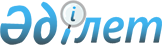 О Есенбаеве М.Т.Распоряжение Президента Республики Казахстан от 20 марта 2004 года N 452      Освободить Есенбаева Мажита Тулеубековича от должности помощника Президента Республики Казахстан в связи с переходом на другую работу.       Президент 

      Республики Казахстан 
					© 2012. РГП на ПХВ «Институт законодательства и правовой информации Республики Казахстан» Министерства юстиции Республики Казахстан
				